报告题目张**，李****大学，**研究所Email: zhangchaochao@licp.cas.cn摘要(300字以内)     石墨烯…摘要正文。中文，五号宋体，单倍行距。英文字符用五号，Times New Roman字体。中文摘要不超过400字。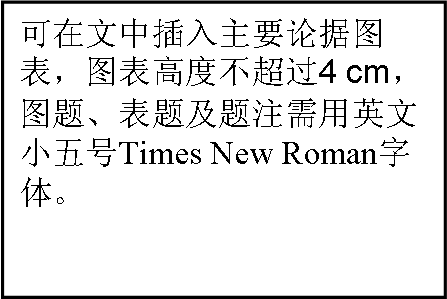 报告人简历（300字以内）张**，**大学教授……